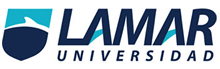 TECNOLOGIAS DE LA INFORMACION II“LA PSICOLOGIA”ANDREA MONSERRAT VALENZUELA DAVILA2ºA BACHILLERATOINDICEPORTADA……..1INDICE…………2INTRODUCCION………..3DESARROLLO…………..4CONCLUSION…………...5INTRODUCCIONLos psicólogos practicantes cuentan con capacitación profesional y destrezas clínicas que nos ayudan en el aprendizaje a enfrentar con efectividad los problemas de la vida y de salud mental. Después de varios años de estudios de postgrado y de entrenamiento supervisado, obtienen licencia estatal para prestar diversos servicios como evaluaciones y psicoterapia. Los psicólogos nos ayudan usando una amplia gama de técnicas basadas en las mejores investigaciones científicas disponibles, y que consideran los valores, características, objetivos y circunstancias de cada persona.En este trabajo vamos a abordar el tema de la psicología su definición, que hacen los psicólogos y que apoyo puede brindar a las personas con problemas y los que las necesitan DESARROLLO¿Que es la psicología?La psicología es la disciplina que investiga sobre los procesos mentales de personas y animales. La palabra proviene del griego: psico- (actividad mental o alma) y -logía (estudio). Esta disciplina analiza las tres dimensiones de los mencionados procesos: cognitiva, afectiva y conductual.La psicología moderna se ha encargado de recopilar hechos sobre las conductas y las experiencias de los seres vivos, organizándolos en forma sistemática y elaborando teorías para su comprensión. Estos estudios permiten explicar su comportamiento y hasta en algunos casos, predecir sus acciones futuras.A aquellas personas que desarrollan el estudio de la psicología se las denomina psicólogos. Esto significa, aquellos que analizan el comportamiento de los seres vivos desde un enfoque científico. Sigmund Freud, Carl Jung y Jean Piaget son considerados como algunos de los psicólogos pioneros.¿Cómo ayuda a las personas?Los psicólogos usan una gran variedad de tratamientos fundamentados en evidencias que nos ayudan a mejorar nuestras vidas. Generalmente recurren a la terapia (que se conoce con frecuencia como “psicoterapia” o “terapia de conversación”). Aunque existen diferentes estilos de terapia, el psicólogo escogerá el tipo que resuelva con más efectividad el problema del paciente, y se corresponda mejor con sus características y preferencias.Entre los tipos comunes de terapia están la cognitiva, de conductual, cognitivo-conductual, interpersonal, humanística, psicodinámica, o una combinación de determinados estilos. La terapia se le puede aplicar a una sola persona, así como a parejas, familias u otros grupos. Algunos psicólogos están capacitados para usar hipnosis, la cual, según varios estudios, es efectiva para el tratamiento de numerosos trastornos como el dolor, la ansiedad y los trastornos de estado anímico.En algunos trastornos, la terapia y los medicamentos conforman una combinación de tratamiento más exitosa. Por su parte, en los casos de personas a quienes les benefician más los medicamentos, los psicólogos colaboran con médicos de cabecera, pediatras y psiquiatras en la creación del tratamiento general.¿Que hacen los psicólogos?Los psicólogos ayudan a una gran variedad de pacientes y pueden darles tratamiento a numerosos tipos de problemas. Algunas personas consultan a un psicólogo porque se han sentido deprimidas, enojadas o  ansiosas por largo tiempo. Otras, porque quieren ayuda con un trastorno crónico que interfiere con sus vidas o su salud física. Por su parte, otras recurren al psicólogo porque experimentan problemas a corto plazo que desean resolver como sentirse abrumados por un nuevo empleo, o están afectadas por la muerte de un familiar. Los psicólogos también nos ayudan a enfrentar situaciones estresantes,a curarnos de adicciones, a controlar enfermedades crónicas y eliminar los obstáculos que nos impiden alcanzar nuestros objetivos.CONCLUSIONEn este tema podemos observar que importancia tiene la psicología y el labor que hacen los psicólogos así como la ayuda que nos brindan pues este trabajo no es nada sencillo y debemos de valorar la labor que brindan así como su paciencia y dedicación con la cual demuestran tener un autocontrol y una capacidad del habla muy extensa